Navn: 73: Dawit G/Selassie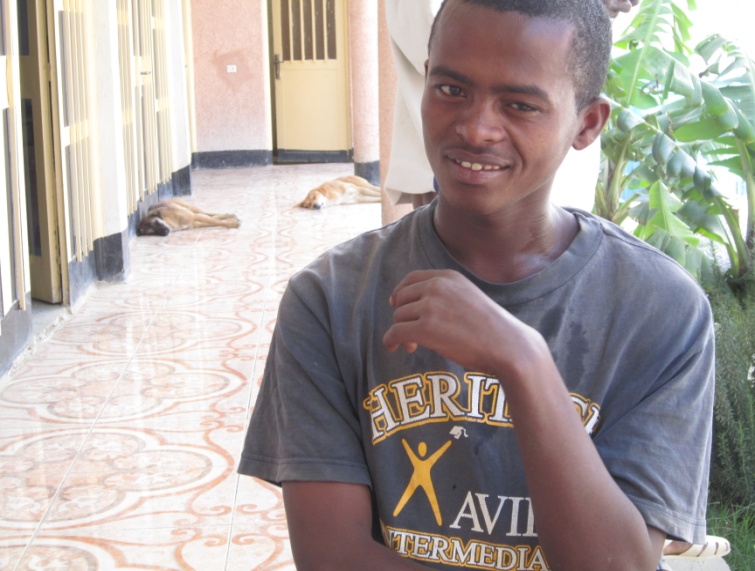 Dreng/pige: MAlder: 16Årstal ankomst til børnehjemmet ? 2002Fra hvilken by/område/familiebaggrund? 10 km fra mekele. Nabo dræbte moren. De sociale myndigheder fik ham anbragt på børnehjemmet.Hvilken klasse går du i? 5Hvilke fag kan du bedst lide? engelskHvad er din yndlingsbeskæftigelse? Arbejder i en metalbutik. Tjener 300 birr mdl.Hvilken uddannelse kunne du tænke dig? Metalarbejder og få sin egen butikHvilken skole går du i og hvor langt har du til skole? Går i skole om aftenen på Aydar, men fra næste år skal han gå om dagen.2014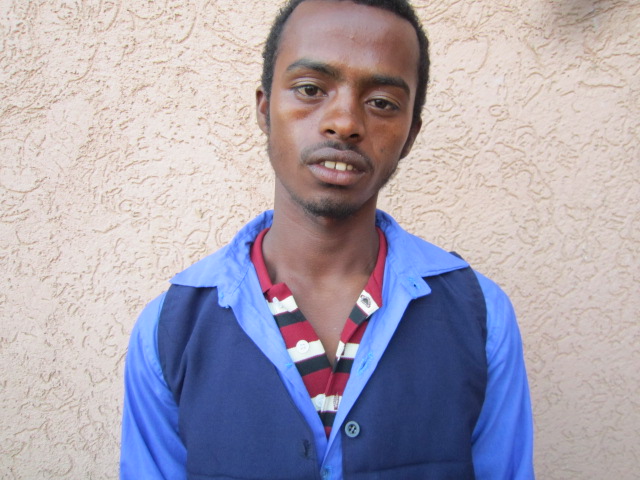 